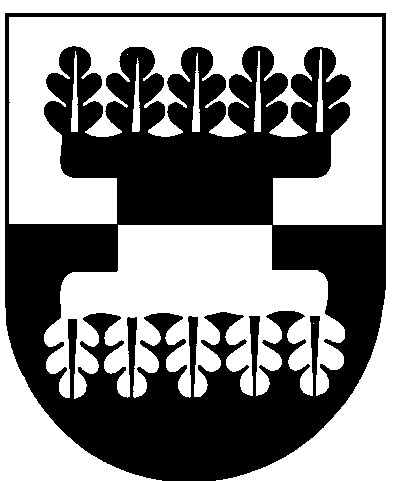 ŠILALĖS RAJONO SAVIVALDYBĖS ADMINISTRACIJOSDIREKTORIUSĮSAKYMASDĖL ŽEMĖS SKLYPO FORMAVIMO IR PERTVARKYMO PROJEKTO RENGIMO 2016 m. kovo 21 d. Nr. DĮV - 510Šilalė	Vadovaudamasis Lietuvos Respublikos vietos savivaldos įstatymo 29  straipsnio 8 dalies 2 punktu, Lietuvos Respublikos teritorijų planavimo įstatymo 20 straipsnio 6 dalies 5 punktu, Žemės sklypų formavimo ir pertvarkymo projektų rengimo ir įgyvendinimo taisyklėmis, patvirtintomis Lietuvos Respublikos žemės ūkio ministro ir Lietuvos Respublikos aplinkos ministro .         spalio 4 d. įsakymu Nr.3D-452/D1-513 „Dėl Žemės sklypų formavimo ir pertvarkymo projektų rengimo ir įgyvendinimo taisyklių patvirtinimo“:            1. L e i d ž i u   pradėti  rengti žemės  sklypo  formavimo  ir  pertvarkymo  projektą  namų valdos žemės sklypui, esančiam Šilalės m., Aušros g. 47, (kadastro Nr.8760/0003:194, sklypo         plotas – 0,1646 ha), padidinti besiribojančiu laisvu valstybinės žemės plotu.              2. P a v e d u:             2.1. paskelbti šį įsakymą Savivaldybės interneto svetainėje www.silale.lt.              2.2. įkelti šį įsakymą į ŽPDRIS informacinę sistemą bei apie priimtą sprendimą, ŽPDRIS priemonėmis, informuoti prašymą pateikusį iniciatorių.              Šis įsakymas gali būti skundžiamas Lietuvos Respublikos administracinių bylų teisenos įstatymo nustatyta tvarka.Direktorius                                                                                                              Raimundas VaitiekusSUDERINTA                                             SUDERINTATeisės ir viešosios tvarkos skyriaus           Investicijų ir statybos skyriaus kalbos tvarkytoja                                        vedėjas  Aldona Špečkauskienė                               Faustas Sragauskas2016-03-18                                                 2016-03-18Parengė Investicijų ir statybos skyriaus vyr. specialistėAida Budrikienė2016-03-18Išsiųsti: Investicijų ir statybos skyriui, 1 egz.							